Fréquentation scolaire : □ régulière	□ absences perlées	□ absences nombreusesLa demande relève :d’un besoin d’ordre pédagogique.d’un besoin relatif à des difficultés constatées chez l’élève dans la relation aux autres. autre :…………………………………………………………………………………………………………………………….Dispositifs d’aide mis en œuvre : PPRE (Indiquez le ou les domaines) :………………………………………………………………………………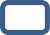 ……………………………………………………………………………………………………………………………………………. APC (Indiquez le ou les domaines) :………………………………………………………………………………..…………………………………………………………………………………………………………………………………………….. RASED (date de demande) ……………… MDPH	 AESH	 Médecin scolaire  Aides et partenaires extérieurs à l’école (orthophonie, ergothérapie, etc…)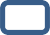 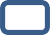 Indiquez le nom du (des) professionnels et son (leurs) lieu(x) d’exercice :………………………………………………………………………………………………………………………………………………………………………………………………………………………………………………………………………………………………………………………………………………………………………………………………………………………………………………………………………………Signalement(s) déjà effectué (s) avec date (s) :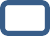 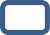 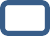 Absentéisme :date(s)…………………………………	Faits établissement : date(s)………………………………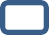 Informations préoccupantes: date(s)………..  Signalements Enfance en danger: date(s)…………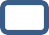 Date et Signature de l’enseignant :	Date et Signature du directeur :Date de rédaction de la fiche :Elève :Date de naissance de l’élève :Ecole :Enseignant :Classe :Réponse du pôle ressource………………………………………………………………………………………………………………………………......………………………………………………………………………………………………………………………………......………………………………………………………………………………………………………………………………......……………………………………………………………………………………………………………………………………………………………………………………………………………………………………………………………………......………………………………………………………………………………………………………………………………......……………………………………………………………………………………………………………………………………………………………………………………………………………………………………………………………………......………………………………………………………………………………………………………………………………......……………………………………………………………………………………………………………………………………………………………………………………………………………………………………………………………………......………………………………………………………………………………………………………………………………......………………………………………………………………………………………………………………………………………………………………………………………………………………………………………………………………………..…………………………………………………………………………………………………………………………………..…………………………………………………………………………………………………………………………………..………………………………………………………………………………………………………………………………….…………………………………………………………………………………………………………………………………..………………………………………………………………………………………………………………………………….………………………………………………………………………………………………………………………………….………………………………………………………………………………………………………………………………….………………………………………………………………………………………………………………………………….……………………………………………………………………………………………………………………………………………………………………………………………………………………………………………………………………………………………………………………………………………………………………………………………………………………………………………………………………………………………………………………………………………………………………………………………………………………………………………………………………………………………………………………………………………………………………………………………………………..…………………………………………………………………………………………………………………………………………………………………………………………………………………………………………………………………………………………………………………………………………………………………………………………………………………………………………………………………………………………………………………………………………………………………………………………………………………………………………………………………………………………………………………………………………………………………………………………………………………………………………………………………………………………………………………………………………………Personne qui assurerale lien :………………………………..……………………………………………………………………………………………......